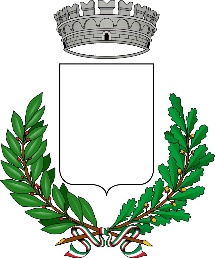 COMUNE DI _________________Provincia di ___________________UFFICIO TRIBUTIVia _______________ – _____________ (__)Tel. ______________ – mail: _____________@ ORARIO DI APERTURA AL PUBBLICO da ___________, dalle ____,00 alle ore ___,00 Si riceve in Comune solo su appuntamento TASSA RIFIUTI (TARI)                                                                                Denuncia di:                                                                                                                                           			DATA DI DECORRENZA DELLA DENUNCIA: _____/ _____ /___________ a   utenza NON DOMESTICA -  Dati  SOCIETA’tel……………….………………………… e-mail ………..……………………….……………………………………………………………Denominazione/Ragione sociale …………………………………………………………………………………………………………..CF / Partita Iva ………………………….....………………………… PEC ..……….……………………………………………………….. Sede Legale (solo se diversa dalla sede operativa): Via……………………...……………………………………………………............…… …N……..….... CAP.……….....................Comune……………………………………………...……........………Prov.…….  
Legale rappresentante: Cognome e nome …………….....………….....…………..................……………………………..Luogo e data di nascita …………………….....………………………………………………………………………………………………Via……………………...……………………………………………………............…… …N……..….... CAP.……….....................Comune……………………………………………...……........………Prov.…….  Attività Esercitata         Industriale     Artigianale      Commerciale      Di servizio         Non commercialeCATEGORIA (vedi elenco Allegato A): ……………………………………………………………..……………………………………….Codice ATECO………………………………………………………………………	b  - Ubicazione E PROPRIETA’ dell’immobile Indirizzo ……………………………………………….………………………..……………………………………….. n………….…..… Il dichiarante è anche proprietario? [ SI ]   [NO] (se no, indicare nome e cognome del proprietario: ………………………………………………………………………..…)Detti locali erano in precedenza occupati da ……………………………………………………………………………………….c- Superfici dell’immobile , loro descrizione E DESTINAZIONE D’USO (allegare planimetria)LOCALI AREE COPERTE – DESCRIZIONE……….……………………………………………………………………………….………………………………………………. m2 ...…...…….………………………………………………………………………………………………………………………………….. m2…..…..……….……………………………………………………………………………….………………………………………………. m2 ...…...……….……………………………………………………………………………….………………………………………………. m2 ...…...…….………………………………………………………………………………………………………………………………….. m2…..                     AREE SCOPERTE - DESCRIZIONE………………………………………………………………………………………. m2…..…..……….……………………………………………………………………………….………………………………………………. m2 ...…...…….………………………………………………………………………………………………………………………………….. m2…..…..…….………………………………………………………………………………………………………………………………….. m2…..…..…….………………………………………………………………………………………………………………………………….. m2…..…..…….………………………………………………………………………………………………………………………………….. m2…..…..  TOTALE SUPERFICI      m2 ...........…...d- EVENTUALI RIDUZIONI:  EVENTUALI riduzioni e/o AGEVOLAZIONI e/o ESENZIONI:  Descrizione……………………...........................………………………………………………………………………………………………..……………………………………………………...........................………………………………………………………...........................………………………………………………………...........................………………………………………………………...........................…………………………………………………………………………………………………………………………………………………………….………………………………………………………………………………………………………………………………………………………………f  - COMUNICAZIONI VARIE……......…………………………………….……......…………………………………………………………………………………………………………………………………………………………………………………………………………………………………………………………………………………………………………………………………………………………………………………………………………………………………………………………………………………………………………………………………………………………………………………………………………………………………………………………………………………………………………………………………………………..Autorizzo il trattamento e l'utilizzo dei dati personali, ai sensi del GDPR 679/2016, solo per finalità connesse alle attività istituzionali dell’EnteData ……………………………………………	Firma del dichiarante___________________________________	Allegato ACategorie di utenze non domesticheCOMUNI INFERIORI A 5.000 ABITANTI1. Musei / Biblioteche scuole / Associazioni / Luoghi di culto2. Campeggi / Distributori carburanti3. Stabilimenti balneari4. Esposizioni / Autosaloni5. Alberghi con ristorante6. Alberghi senza ristorante7. Case di cura e riposo8. Uffici / Agenzie9. Banche / Istituti di credito / Studi professionali10. Negozi abbigliamento / Calzature / Libreria / Cartoleria / Ferramenta / Altri beni durevoli11. Edicola / Farmacia / Tabaccaio / Plurilicenze12. Attività artigianali tipo botteghe: falegname / idraulico / fabbro / elettricista / parrucchiere13. Carrozzeria / Autofficina / Elettrauto14. Attività industriali con capannoni di produzione15. Attività artigianali di produzione beni specifici16. Ristoranti / Trattorie / Osterie / Pizzerie17. Bar / Caffè / Pasticceria18. Supermercato / Pane e pasta / Macelleria / Salumi e formaggi / Generi alimentari19. Plurilicenze alimentari e/o miste20. Ortofrutta / Pescherie / Fiori e piante21. Discoteche / Night clubComuni superiori a 5.000 abitanti1. Musei / Biblioteche scuole / Associazioni / Luoghi di culto2. Cinematografi e teatri3. Autorimesse e magazzini senza alcuna vendita diretta4. Campeggi / Distributori carburanti / Impianti sportivi5. Stabilimenti balneari6. Esposizioni / Autosaloni7. Alberghi con ristorante8. Alberghi senza ristorante9. Case di cura e riposo10. Ospedali11. Uffici / Agenzie12. Banche / Istituti di credito / Studi professionali13. Negozi abbigliamento / calzature / Libreria / Cartoleria / Ferramenta / Altri beni durevoli14. Edicola / Farmacia / Tabaccaio / Plurilicenze15. Negozi particolari quali filatelia o tende e tessuti o tappeti o cappelli e ombrelli o antiquariato16. Banchi di mercato beni durevoli17. Attività artigianali tipo botteghe: parrucchiere / barbiere / estetista18. Attività artigianali tipo botteghe: falegname / idraulico / fabbro / elettricista19. Carrozzeria / Autofficina / Elettrauto20. Attività industriali con capannoni di produzione21. Attività artigianali di produzione beni specifici22. Ristoranti / Trattorie / Osterie / Pizzerie / Pub23. Mense / Birrerie / Hamburgherie24. Bar / Caffè / Pasticceria25. Supermercato / Pane e pasta / Macelleria / Salumi e formaggi / Generi alimentari26. Plurilicenze alimentari e/o miste27. Ortofrutta / Pescherie / Fiori e piante / Pizza al taglio28. Ipermercati di generi misti29. Banchi di mercato genere alimentari30. Discoteche / Night clubE- Dati catastali dell’immobile E- Dati catastali dell’immobile E- Dati catastali dell’immobile E- Dati catastali dell’immobile E- Dati catastali dell’immobile FoglioMappale/ParticellaSubalternoCategoriaSuperficie catastale